* Este texto não substitui o publicado no DOE.Diário Oficial do Estado de Rondônia nº 22
Disponibilização: 03/02/2022
Publicação: 03/02/2022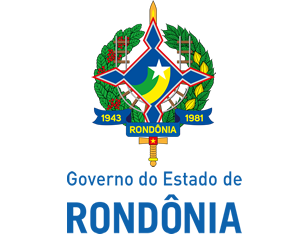 Secretaria de Estado de Finanças - SEFINInstrução Normativa nº 2/2022/GAB/CREAcrescenta e altera itens na INSTRUÇÃO NORMATIVA Nº 017/2019/GAB/CRE que institui o Preço Médio Ponderado a Consumidor Final – PMPF no estado de Rondônia e dá outras providências.O COORDENADOR-GERAL DA RECEITA ESTADUAL no uso de suas atribuições legais:D E T E R M I N AArt. 1º O item abaixo da Tabela VI da Instrução Normativa nº. 017/2019/GAB/CRE, de 09 de agosto de 2019, passa a vigorar com a seguinte alteração:Art. 2º O item abaixo fica acrescido à Tabela VI, artigo 4º da Instrução Normativa nº. 017/2019/GAB/CRE, de 09 de agosto de 2019, com a seguinte redação:Art. 3º O item abaixo fica acrescido à Tabela IV, artigo 4º da Instrução Normativa nº. 017/2019/GAB/CRE, de 09 de agosto de 2019, com a seguinte redação:Art. 4º Esta Instrução Normativa entra em vigor na data de sua publicação, produzindo efeitos a partir de 1º de dezembro de 2021.Porto Velho, 28 de janeiro de 2022.ANTONIO CARLOS ALENCAR DO NASCIMENTOCoordenador-Geral da Receita EstadualBrasil Norte BebidasFanta LaranjaPet200789364782202.10.002202.99.0003.010.011,9401/10/2021Brasil Norte BebidasGuaraná JesusLata35078949009400152202.10.002202.99.0003.010.022,8401/02/2022GlobalbevExtra Power PitayaLata27078981328468312106.902202.99.0003.013.004,9901/02/2022Documento assinado eletronicamente por Patrick Robertson de Carvalho, Gerente, em 28/01/2022, às 12:34, conforme horário oficial de Brasília, com fundamento no artigo 18 caput e seus §§ 1º e 2º, do Decreto nº 21.794, de 5 Abril de 2017.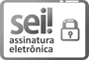 Documento assinado eletronicamente por ANTONIO CARLOS ALENCAR DO NASCIMENTO, Coordenador(a), em 31/01/2022, às 14:03, conforme horário oficial de Brasília, com fundamento no artigo 18 caput e seus §§ 1º e 2º, do Decreto nº 21.794, de 5 Abril de 2017.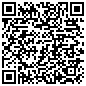 A autenticidade deste documento pode ser conferida no site portal do SEI, informando o código verificador 0023708354 e o código CRC 5F5895EF.